Co vím o životě pravěkého člověka?	         Jméno: ………………………………………………………………………………………………….JÍDLO			OBLEČENÍ				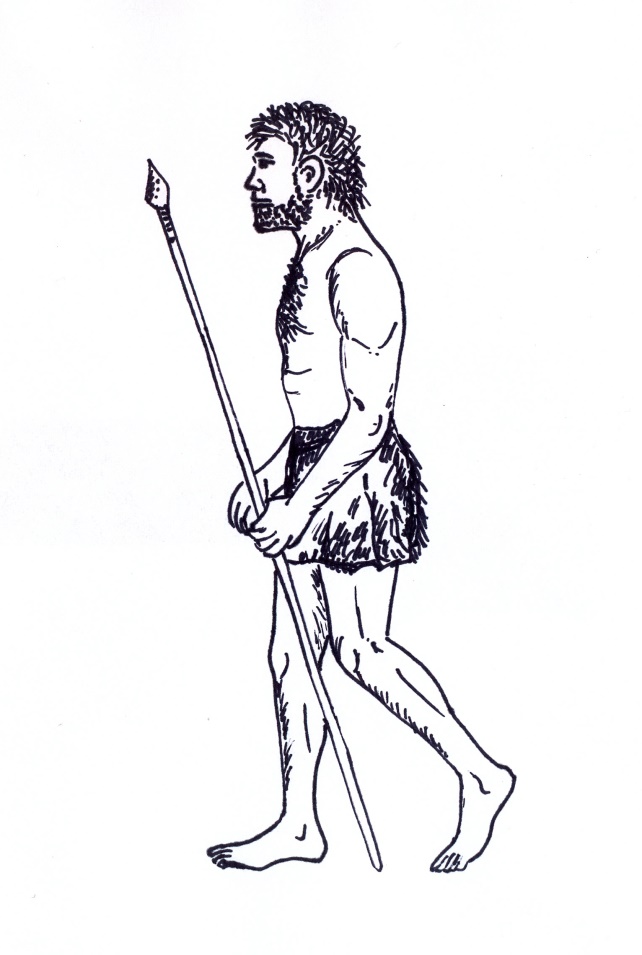 NÁSTROJE                                BYDLENÍChtěl bych se dozvědět víc o:Chtěl bych se dozvědět víc o:Chtěl bych se dozvědět víc o:Chtěl bych se dozvědět víc o:VYBARVI POLÍČKA:    Zajímá mě to  málo ……………………………hodněVYBARVI POLÍČKA:    Zajímá mě to  málo ……………………………hodněVYBARVI POLÍČKA:    Zajímá mě to  málo ……………………………hodněVYBARVI POLÍČKA:    Zajímá mě to  málo ……………………………hodněVYBARVI POLÍČKA:    Zajímá mě to  málo ……………………………hodněVYBARVI POLÍČKA:    Zajímá mě to  málo ……………………………hodněVYBARVI POLÍČKA:    Zajímá mě to  málo ……………………………hodněpravěkupravěkupravěkupravěkuzvířatechzvířatechzvířatechzvířatechstromech a kytkáchstromech a kytkáchstromech a kytkáchstromech a kytkáchminulosti místa, kde žijuminulosti místa, kde žijuminulosti místa, kde žijuminulosti místa, kde žijupřírodě v okolí, kde žijupřírodě v okolí, kde žijupřírodě v okolí, kde žijupřírodě v okolí, kde žijuUž umím: málo …………………………hodněUž umím: málo …………………………hodněUž umím: málo …………………………hodněUž umím: málo …………………………hodněUž umím: málo …………………………hodněUž umím: málo …………………………hodněChci se naučit víc:Chci se naučit víc:Chci se naučit víc:vyrobit něco ze dřevaANOANOANOvyhledávat v mapěANOANOANOpoznat jedlé rostlinyANOANOANOnajít stopy zvířatANOANOANOmluvit před třídou ANOANOANOPoznávat život v pravěku je ………………….…………………………………………………………………,protože ………………………………………………………………………………………………………………………………………………………………………………………………………………………………………………Poznávat život v pravěku je ………………….…………………………………………………………………,protože ………………………………………………………………………………………………………………………………………………………………………………………………………………………………………………Poznávat život v pravěku je ………………….…………………………………………………………………,protože ………………………………………………………………………………………………………………………………………………………………………………………………………………………………………………Poznávat život v pravěku je ………………….…………………………………………………………………,protože ………………………………………………………………………………………………………………………………………………………………………………………………………………………………………………Poznávat život v pravěku je ………………….…………………………………………………………………,protože ………………………………………………………………………………………………………………………………………………………………………………………………………………………………………………Poznávat život v pravěku je ………………….…………………………………………………………………,protože ………………………………………………………………………………………………………………………………………………………………………………………………………………………………………………Poznávat život v pravěku je ………………….…………………………………………………………………,protože ………………………………………………………………………………………………………………………………………………………………………………………………………………………………………………Poznávat život v pravěku je ………………….…………………………………………………………………,protože ………………………………………………………………………………………………………………………………………………………………………………………………………………………………………………Poznávat život v pravěku je ………………….…………………………………………………………………,protože ………………………………………………………………………………………………………………………………………………………………………………………………………………………………………………Poznávat život v pravěku je ………………….…………………………………………………………………,protože ………………………………………………………………………………………………………………………………………………………………………………………………………………………………………………Poznávat život v pravěku je ………………….…………………………………………………………………,protože ………………………………………………………………………………………………………………………………………………………………………………………………………………………………………………